LỜI SỐNG HẰNG NGÀY	 Kinh Thánh: Phục truyền Luật lệ Ký 1-6.	 Thời gian: Từ ngày 16.06.2024 – 23.06.2024I. Đọc Kinh Thánh: Hãy khoanh tròn những đoạn Kinh Thánh quý vị đã đọc xong trong tuần này: 	 Dân số Ký  	1,	 2,  	  3, 	   4,	    5,	 6. II. Thực hiện theo yêu cầu của từng câu sau và cho biết địa chỉ đầy đủ, cụ thể: 2. Tìm câu Kinh Thánh có ý tương tự với:a. Khải huyền 22:18-19 ~ . . . . . . . . . . . .	| c. Giê-rê-mi 29:13 ~ . . . . . . . . . . . b. Hê-bơ-rơ 12:29 ~. . . . . . . .   	| d. Mác 12:32 ~. . . . . . .  .    | e. Ma-thi-ơ 22:37 ~. . . . . . . . 3. Nối lại cho thích hợp | Chúa ban xứ nào (cột A) cho dân nào (cột B) làm sản nghiệp? 4. Điền vào chỗ trống: a. Trong 10 điều răn, có	+ bao nhiêu điều răn truyền rằng: “chớ…”: . . . . . . . . . . . điều. | * KT ____________________	+ bao nhiêu điều răn truyền rằng: “hãy…”: . . . . . . . . . . . điều. | * KT ____________________b. Khi Chúa Giê-xu chịu cám dỗ trong đồng vắng, Ngài đã dùng những câu Kinh Thánh nào trong sách Phục truyền Luật lệ Ký để đối đáp với ma quỷ:* Lần 1: “Người ta sống chẳng phải chỉ nhờ bánh mà thôi, song nhờ mọi lời nói ra từ miệng 
Đức Chúa Trời.”  - Phục truyền 8:3* Lần 2: “Ngươi đừng thử Chúa là Đức Chúa Trời ngươi.” - Phục truyền . . . . . . . . . . . .* Lần 3: “Ngươi phải thờ phượng Chúa là Đức Chúa Trời ngươi, và chỉ hầu việc một mình 
Ngài mà thôi.” -  Phục truyền . . . . . . . . . . . . 5. Hoàn thành câu Kinh Thánh: 	* KT __________6. Hoàn thành câu Kinh Thánh: 	* KT __________7. Gạch bỏ ô nào không phải là tên thành ẩn náu phía Đông sông Giô-đanh (thuộc địa phận các chi phái Ru-bên, Gát và 1 nửa chi phái Ma-na-se)?8. Đánh dấu  vào ô đúng | Trong sách Phục truyền, bài giảng đầu tiên của Môi-se nhắc lại các ơn Chúa đã làm trong đồng vắng được giảng ra cho dân sự vào thời điểm nào (xem thêm Dân số Ký 33:38)  Lúc dân sự đang đi từ Hô-rếp tới Ca-đe-Ba-nê-a, theo đường núi Sê-i-rơ. Ngày 1/11 năm 40 (kể từ sau khi dân sự ra khỏi Ai Cập).  3 tháng sau khi A-rôn qua đời. Sau khi đã đánh giết Si-hôn, vua dân A-mô-rít, và Óc, vua Ba-san 		* KT __________9. Khoanh tròn ý đúng nhất | Vì sao các dân kinh khủng, run rẩy sợ hãi khi nghe đến danh của dân Y-sơ-ra-ên?a.  Dân Y-sơ-ra-ên giàu có, cường thịnh hơn các dân ấy.b.  Không có dân tộc nào đông đúc như dân Y-sơ-ra-ên.c.  Y-sơ-ra-ên là dân giềng giàng, giỏi chiến đấu.d.  Chúa đã rải sự sợ hãi và kinh khủng ấy trên các dân.	* KT __________10. Khoanh tròn ô phù hợp| Trong số các từ sau, từ nào xuất hiện nhiều lần nhất suốt 6 đoạn đầu sách Phục truyền Luật lệ Ký?* KT ____________________________________________________________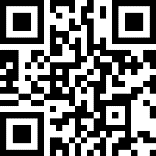 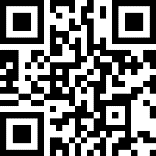 HỘI THÁNH TIN LÀNH VIỆT NAM (MN)CHI HỘI TÔ HIẾN THÀNHBAN CƠ ĐỐC GIÁO DỤC* Họ và tên: ________________________* Năm sinh: _________ ĐT: ___________* Lớp TCN: ________________________1.Đúng (Đ) / Sai (S) | Khi đánh chiếm xứ, dân Y-sơ-ra-ên đã làm gì? Đúng (Đ) / Sai (S) | Khi đánh chiếm xứ, dân Y-sơ-ra-ên đã làm gì? KTa.diệt hết các thành. . . . . . . . . . b.cướp lấy hóa tài của các thành mình đã thắng được.. . . . . . . . . . c.chỉ để những người nữ đồng trinh sống. . . . . . . . . . d.diệt hết súc vật. . . . . . . . . . a.Xứ dọc khắp mé khe Gia-bốc 1.Y-sơ-ra-ênb.Từ A-rô-e cho đến Ga-la-át2.Am-môn (con cháu Lót)c.Núi Sê-i-rơ3.Mô-áp (con cháu Lót)d.Xứ A-rơ4.Con cháu Ê-saue.Toàn Ga-la-át và toàn Ba-sanBết-seBa sanRa-mốtGô-lan* KT: __________giữ lấycẩn thậnlàm theodạy